St. Peter's Evangelical Lutheran Church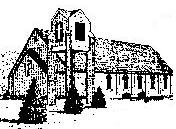 Waterford, WisconsinAPPLICATION FOR COMMUNICANT MEMBERSHIPNAME:                                      (Last)                                         (First)                                        (Middle)                                    (Maiden)ADDRESS:                                               (Street/Route/Apartment)                                              (City)                          (State)                (Zip)PHONE:                                                                              EMAIL:                                                                                                                          (Email address will not be published or shared.) BIRTHDATE:                                                             City/State of BirthBAPTISM:  Date:                                                                 Church:CONFIRMATION:  Date:                                                                  Church:MARRIAGE:  Spouse's Name:                                                                                    Wedding Date:CHILDREN (Include if they will be joining with you.  NOTE: Confirmed children should fill out their own applications.)	Name				Birth Date		           Baptism DateOCCUPATION (Optional):PREVIOUS CHURCH MEMBERSHIP  	Church:                                                                 City/State:                                                                                        Synod/Denomination:                                                                                                         Are you still a member of this church? (yes/no)                   Page 1 of 2Please indicate (with yes/no) whether each statement below is a correct understanding of your personal faith.Statement of Faith1.  I believe that the Bible is God’s Word and therefore the only sure guide to eternal life and heaven. 2.  I believe in God the Father, Son, and Holy Spirit and I resolve to suffer all things, even death, rather than fall away from Him. 3.  I believe that I am a sinner and need God’s grace for the forgiveness of my sins. 4.  I believe that there is salvation for all of my sins in Jesus, God’s Son, who gave Himself for my salvation on the cross of Calvary. 5.  I believe I shall receive eternal life as a result of God’s forgiveness through Jesus Christ.Decision, Petition, and Promise1.  I desire to become a member of St. Peter’s Lutheran Church, Waterford, Wisconsin.2.  It is my sincere desire to be faithful in worship attendance and in receiving the Sacrament of the Lord’s Supper. 3.  I will strive for purity in the church by avoiding false doctrine and unholy living. 4.  I will strive to be temperate in all things, watchful in my manner of life, and I will guard against bringing dishonor upon my Savior and His Church. 5.  Should Satan succeed in deceiving me into a life of sin, I earnestly desire my fellow Christians to give me brotherly admonition.Disavowal of Lodge MembershipAre you a member of a lodge or other secret organization?  Yes/No(If your answer to the above question is "yes" please answer the following questions.)Name of the organization:In the interest of undivided loyalty to Christ, will you give up such membership?  Yes/NoSignature of Applicant:                                                                            Date: (If you are filling this out and returning it electronically, typing in your name and the date is sufficient.)Page 2 of 2